Model functieprofiel redacteur (betaald)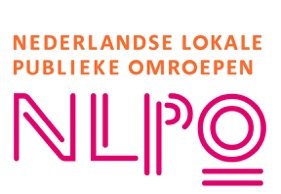 Gebruik model functieprofielHoewel deze publicatie met zorg is samengesteld kan de NLPO geen aansprakelijkheid aanvaarden voor eventuele gevolgen van het gebruik van het modelbestand. Omroepen die het model aanpassen, op welke wijze dan ook, dienen het voorblad en het logo van de NLPO te verwijderen. Graag verneemt de NLPO uw opmerkingen naar aanleiding van de modelovereenkomst, zodat deze, wanneer daartoe aanleiding bestaat, kan worden aangepast.Model Functieprofiel Redacteur (betaald)Omschrijving van de functie:De redacteur is een belangrijke rol binnen de redactie van de lokale omroep, verantwoordelijk voor het ontwikkelen, samenstellen en bewerken van content. Deze positie vereist sterke journalistieke vaardigheden, creativiteit en de capaciteit om nauw samen te werken met verschillende afdelingen om kwalitatieve en aansprekende content te leveren.Taken:Schrijven, redigeren en reviseren van nieuwsartikelen, teksten en scripts.Uitvoeren van research en verzamelen van informatie voor nieuwsartikelen en producties.Bijdragen aan en onderhouden van de online aanwezigheid van de omroep.Verantwoordelijkheden en bevoegdheden:Zorgen voor kwalitatief hoogwaardige en accurate content.Handhaven van redactionele richtlijnen en ethische normen.Leiden van redactionele vergaderingen en coördineren van projecten.Benodigde competenties:Journalistieke en redactionele vaardigheden.Kennis van journalistieke principes en technieken.Uitstekende communicatieve vaardigheden en teamgeest.Creatief denkvermogen en oog voor detail.Aantoonbare kennis van de lokale gemeenschap in het verzorgingsgebied is een sterke pre.Basiskennis mediawettelijke voorschriften media-aanbod.Minimale werkervaring en opleidingsniveau:Ervaring in media of journalistiek vereist. Minimaal een relevante HBO-opleiding.Arbeidsvoorwaarden:[Aantal uren, salaris en andere specifieke voorwaarden]VersienummerDatumWijzigingenV2024.124-05-2024Eerste publicatie